2016年11月14日日本比較文化学会関西支部支部長山内信幸日本比較文化学会関西・関東・中部支部合同および関西・中国四国・九州支部合同12月例会のご案内時下、ますますご清祥のこととお慶び申し上げます。下記の通り日本比較文化学会関西・関東・中部支部合同および関西・中国四国・九州支部合同12月例会を開催いたします。皆様お誘い合わせの上、ふるってご参加いただきますようお願い申し上げます。記日時：2016年12月3日(土)　12：10～18：00場所：同志社大学今出川キャンパス　良心館3階　RY301・RY 302・RY 303教室プログラム：Ⅰ　関西支部総会　　　　　（12：10～12：30）Ⅱ　開会の言葉　　　　　　（12：30～12：40）Ⅲ　研究発表（別表参照）　（12：40～16：40）　RY301・RY 302教室　　　　　　　　　　―15分休憩―Ⅳ　講演 　　　　　　　　 （16：55～17：55) 　RY 303教室　　　中川久公先生（京都恵美須神社宮司・同志社大学嘱託講師）　「年末年始、京の歳時記」＊例会後、下記のとおり懇親会を予定しております。こちらのほうもご参加くださいますようお願い申し上げます。尚ご出席の方は会場準備の都合上、メールにて11月25日（金）までに荒井までお知らせください。場所：じろく亭　〒604－8301　黄桜ビル4階　Tel: 075-213-2333時間：18時30分より　　会費：4,000円程度日本比較文化学会関西支部事務局　〒602-8580 京都市上京区今出川通東入　同志社大学日本語・日本文化教育センター荒井美幸  (marai@mail.doshisha.ac.jp)同志社大学今出川キャンパスへのアクセス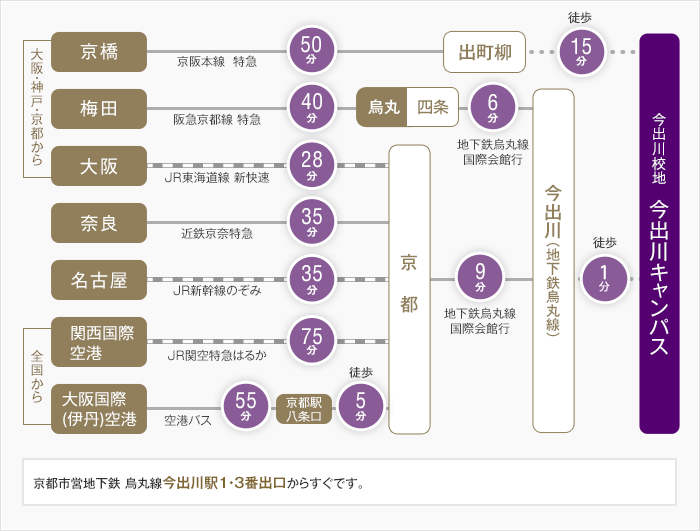 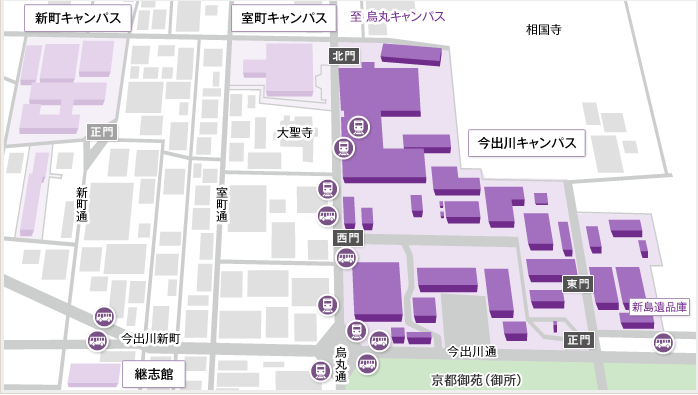 